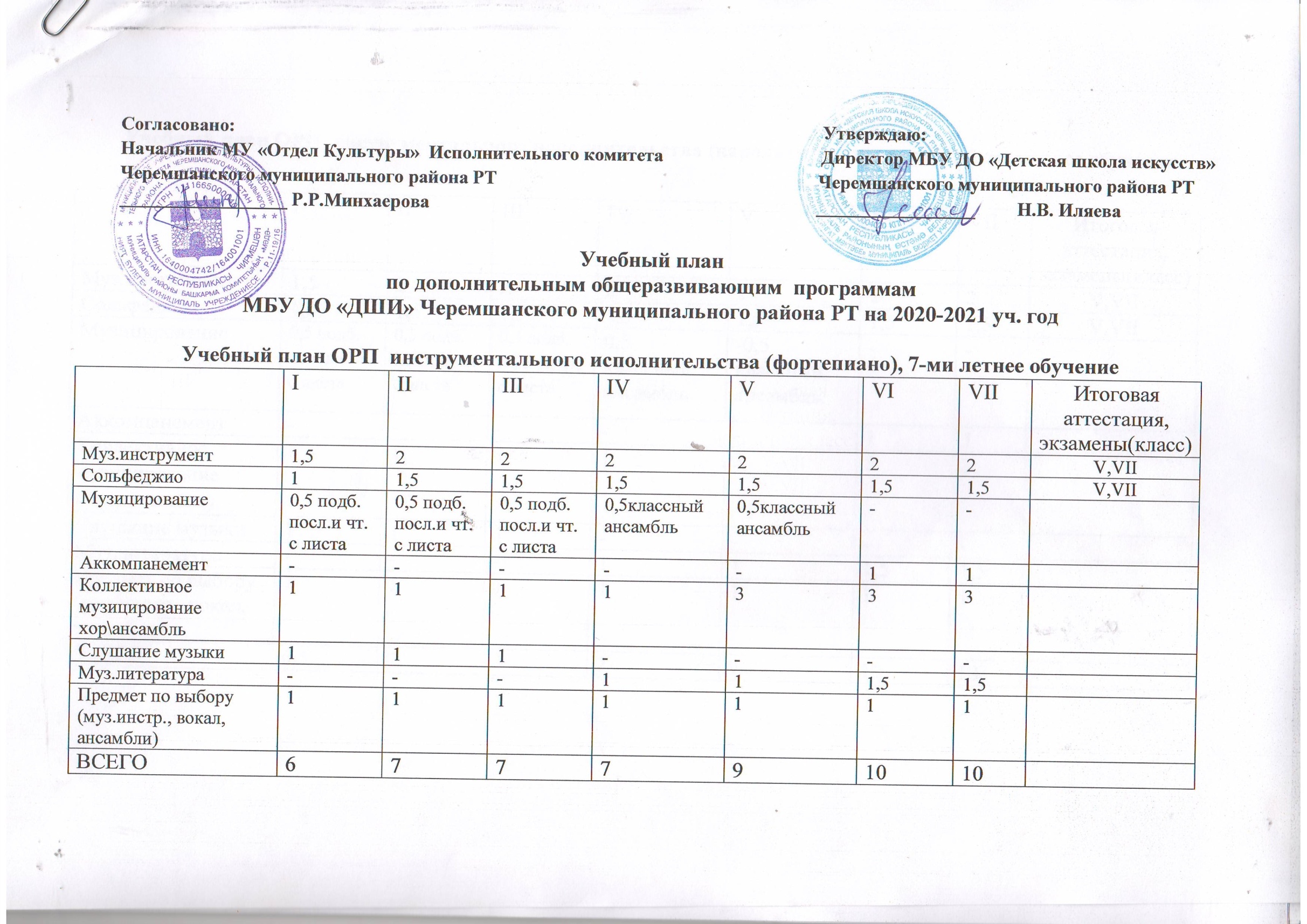 Учебный план ОРП  инструментального исполнительства(фортепиано),  5-ти летнее обучение.Учебный план ОРП  инструментального исполнительства (народные инструменты), 7-ми летнее обучениеУчебный план ОРП инструментального исполнительства(баян, аккордеон, гитара, синтезатор) 5-ти летнее обучение.Учебные планы ОП  хореографического искусства (7-9 лет), 7-летнее обучение.Учебные планы ОРП  хореографического искусства , 5-летнее обучение.Учебные планы ОРП  изобразительного искусства (с 7-9 лет), 7-летнее обучениеУчебные планы ОРП  декоративно-прикладного искусства (с 7-9 лет), 7-летнее обучениеУчебный план ОРП ХЭН вокального исполнительства,  5-ти летнее обучение.IIIIIIIVVИтоговая аттестация,Экзамен Муз.инструмент22222Vсольфеджио1,51,51,51,51,5VМуз.литература-111,51,5музицирование0,5 подб. по сл.и чт. с листа0,5 подб. по сл.и чт. с листа0,5 подб. по сл.и чт. с листа--Аккомпанемент---0,50,5Слушание музыки1----Коллективное музицирование хор\ансамбль11133Предмет по выб (вокал, допнстр, анс)-1111ВСЕГО6779,59,5IIIIIIIVVVIVIIИтоговая аттестация,экзамены(класс)Муз.инструмент1,5222222V,VIIСольфеджио1,5 1,51,51,51,51,51,5V,VIIМузицирование0,5 подб. по сл.и чт. с листа0,5 подб. по сл.и чт. с листа0,5 подб. по сл.и чт. с листа0,5 классный ансамбль-0,5 классный ансамбль--Аккомпанемент-----11Коллективное музицирование (хор,ансамбль)1111333Слушание музыки111----Муз.литература---111,51,5Предмет по выбору (муз.инстр., вокал, ансамбли)1111111ВСЕГО6,57 7791010IIIIIIIVVИтоговая аттестация,Экзамен Муз.инструмент22222Vсольфеджио1,51,51,51,51,5VМуз.литература-111,51,5музицирование0,5 подб. по сл.и чт. с листа0,5 подб. по сл.и чт. с листа0,5 подб. по сл.и чт. с листа--Аккомпанемент---0,50,5Слушание музыки1----Коллективное музицирование хор\ансамбль11133Предмет по выб (вокал, допнстр, анс)11111ВСЕГО:7779,59,5IIIIIIIVVVIVIIИтоговая аттестация,ЭкзаменКлассический танец--33333VIIГимнастика22-----Народно-сценический танец---2222VIIЭстрадный и современный  бальный танец --22211VIIСлушание музыки и муз.грамота1111111Сценическая практика-0,50,50,50,50,50,5история хореографических искусств------1Ритмика и танец22-----Предмет по выбору1111222ВСЕГО:66,57,59,510,510,511,5IIIIIIIVVИтоговая аттестация, экзаменКлассический танец-3333VГимнастика2----Народно-сценический  танец-2222VИсторико-бытовой и  сов. бальный22221Беседы о хореографическом искусстве----1Ритмика и танец31---Сценическая практика0,50,50,50,50,5Предмет по выбору. подг.конц.номеров11222ВСЕГО8,59,59,59,59,5IIIIIIIVVVIVIIИтоговая аттестацияОсновы изобразительной  грамоты и рисование222----IIIПрикладное искусство222----IIIЛепка 222----IIIРисунок---3344VIIЖивопись---3333VIIКомпозиция станковая---2222VIIКомпозиция декоративно- прикладная---1111VIIДизайн---1,51,51,51,5VIIБеседа об изобразительном  искусстве--1111Предмет  по выбору1221111ВСЕГО78812,512,513,513,5IIIIIIIVVVIVIIИтоговая аттестацияОсновы изобразительной  грамоты и рисование222----IIIПрикладное искусство222----IIIЛепка 222----IIIРисунок---2222VIIЖивопись---2222VIIКомпозиция станковая---1122VIIКомпозиция декоративно- прикладная---4444VIIБеседа об изобразительном  искусстве--2222Предмет  по выбору1221111ВСЕГО78812121313Вокальное отделение,5-ти лет.об.IIIIIIIVVИтоговая аттестация,экзаменСольное пение22222VМузыкальный инструмент11111Сольфеджио 11,51,51,51,5VСлушание музыки111--Музыкальная литература---11 Коллективное музицирование12233Предмет по выбору11111ВСЕГО:78,58,59,59,5